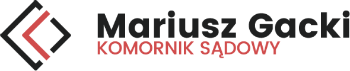 Warszawa, dnia 					Komornik Sądowy przy Sądzie Rejonowym					dla Warszawy Pragi – Południe 					w Warszawie Mariusz Gacki					ul. Izbicka 1/6					04-838 WarszawaWNIOSEK O USTALENIE AKTUALNEGO MIEJSCA ZAMIESZKANIA ADRESATAWNIOSKODAWCA:Imię i nazwisko/Nazwa: Adres: reprezentowany przez*: Adres: numer telefonu: DANE ADRESATA/UCZESTNIKA : Imię i nazwisko/Nazwa:  Adres: PESEL: NIP: W związku z bezskuteczną próbą doręczenia korespondencji i zwrotem pisma, na podstawie art. 3b ustawy z dnia 22 marca 2018 roku o komornikach sądowych wnoszę o ustalenie aktualnego miejsca zamieszkania adresata. …………………………………………….własnoręczny podpisZałączniki:- - * jeżeli wnioskodawca reprezentowany jest przez pełnomocnika